U N I V E R S I T A T E A DIN C R A I O V A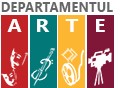 Facultatea de LitereMetodologie finalizare studii LICENȚĂ	Str. Transilvaniei nr. 1 Craiova – Dolj cod 200421 An universitar 2021/2022                                           Tel/Fax : +40.251.413.085 www.arte-media.ucv.roExamen de LICENȚĂ 2023 MUZICĂProbe de licență:Nota examenului de licență reprezintă media dintre nota Probei 1 şi nota Probei 2Precizări metodologice:Examenele la Forme muzicale sau Istoria muzicii (DF) și Folclor muzical (DS) se susțin oral sau on line și constă în expunerea în fața comisiei a unui subiect dat de comisie, din cinci teme anunțate cu 48 de ore înainte de examen pe site-ul Departamentului de Arte.Durata examenului va fi de 20-25 de minute pentru fiecare student. Proba se poate desfășura față în față sau on-line.Media minimă de promovare a examenului de licență este 6,00.Decan,Conf. univ. dr. Anamaria PREDADirector Departament Arte și Media,Prof. univ. dr. Alexandru BOUREANU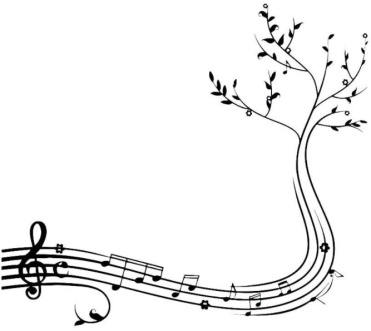 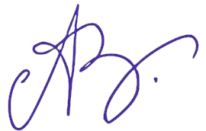 U N I V E R S I T A T E A DIN C R A I O V AFacultatea de LitereMetodologie finalizare studii LICENȚĂ		Str. Transilvaniei nr. 1 Craiova – Dolj cod 200421 An universitar 2021/2022                                                                     Tel/Fax : +40.251.413.085 www.arte-media.ucv.roSesiunea 2023Examenul de licență în Domeniul ARTE/MUZICĂ specializarea Muzicăse organizează prin două probe:Proba 1 – Evaluarea cunoştințelor fundamentale şi de specialitate Proba 2 – Susținerea lucrării de licențăORGANIZAREA EXAMENULUI DE LICENȚĂComisia pentru examenul de licență este organizată conform specializării Muzică. Aceasta este alcătuită dintr-un preşedinte, iar ca membri, câte un cadru didactic de la toate disciplinele implicate în concurs şi un secretar, care răspunde de întreaga documentație a examenului. Comisia este numită prin Decizia Rectorului.Conducătorul lucrării de licență participă ca invitat la susținerea acesteia în ziua probei respective.Temele lucrărilor de diplomă sunt cele stabilite de către Departamentul de Arte şi aprobate de către colectivul cadrelor didactice de la specializarea MUZICĂ, şi se aleg cu cel puțin două semestre înainte de examenul de licență.Examenele la disciplina fundamentală şi la cea de specialitate preced susținerea lucrării de licență. Ele se desfăşoară sub formă de probe orale și se pot desfășura fată în față sau on-line.Susținerea lucrării de licență este publică și se poate desfășura fată în față sau on-line.6. Candidatul a cărui lucrare de licență a fost respinsă de conducătorul de lucrare nu se poate prezenta la examenul de licență, fiind considerat neprezentat.ÎNSCRIEREA CANDIDAȚILORSe pot prezenta la examenul de licență numai candidații care au îndeplinit toate obligațiile şcolare cuprinse în planul de învățământ al specializării absolvite în Muzică. Înscrierile se fac la secretariatul Facultății de Litere în perioada anunțată, printr-o cerere adresată decanului, la care se ataşează lucrarea de diplomă (cu un număr de 30 de pagini minimum) elaborată de absolvent şi referatul conducătorului de lucrare, până pe data de afişată. Referatul va cuprinde aprecieri asupra conținutului lucrării şi propunerea de notare.PROBELE EXAMENULUI DE LICENȚĂProba 1 - Disciplina fundamentală: Forme muzicale sau Istoria muzicii şi disciplina de specialitate: Folclor muzical – oral (5 credite).Proba 2 – Susținerea lucrării de Licență (5 credite).1. FORME MUZICALE SAU ISTORIA MUZICII – TEMATICĂ ŞI BIBLIOGRAFIE TEMATICĂ – Istoria muzicii:Muzica preclasicăMuzica clasicăMuzica romantică și postromanticăȘcoli naționale de muzicăMuzica româneascăForme muzicale:Invențiune și fugăLied, gen și formăMenuet – ScherzoRondo-ulTema cu variațiuniSonataTEMATICĂ – FOLCLOR MUZICAL:Obiceiurile de primăvară – varăObiceiurile de toamnă – iarnăCîntecul de leagăn și folclorul copiilorBaladaDoinaCântecul propriu-zisMuzica dansurilor populare BIBLIOGRAFIE GENERALĂ pentruIstoria muzicii:Berger, W. Georg, Misterul Bach, Editura Muzicală, Bucureşti, 1998.Berger, W. Georg, Estetica sonatei baroce, Editura Muzicală, Bucureşti, 1985.Chailley, Jacques, 40.000 ani de muzică, Editura Muzicală, Bucureşti, 1967.Golea, Antoine, Muzica din noaptea timpurilor pana in zilele noi, vol. I, Editura Muzicală, Bucureşti 1987.Gruber, R. I., Istoria muzicii universale, vol. I, II, Editura Muzicală, Bucureşti, 1961 şi 1963.Merişescu, Gheorghe, Curs de Istoria muzicii universale, vol. I-II, Editura Didactică şi Pedagogică, Bucureşti, 1964/1965Ştefănescu, Ioana, O istorie a muzicii universale, vol. I, Editura Fundatiei Culturale Romane, Bucureşti 1995.*** Dicţionar de termeni muzicali, Editura Ştiinţifică şi Enciclopedică, Bucureşti, 1984.Forme muzicale:Bughici, Dumitru, Formele muzicale vocale, Editura muzicală, Bucureşti, 1959Bughici, Dumitru, Formele şi genurile muzicii instrumentale, Ed Muzicală, Bucureşti, 19603Bughici, Dumitru, Formele şi genurile muzicale, Ed. Muzicală, Bucureşti, 1962.Bughici, Dumitru, Suita şi Sonata, Ed Muzicală, Bucureşti, 1965Bughici, Dumitru, Formele muzicale, liedul, Rondo-ul, Variaţiunile, Fuga, Bucureşti, Ed. Muzicală,1969.Bughici, Dumitru: Dicţionar de forme şi genuri muzicale, Ed, Muzicală, Bucureşti, 1974Cuclin, Dimitrie, Tratat de forme muzicale Tipogerafia Bucovina, Bucureşti, 1934Czaczkes, Ludwig: Analyse des Wohltemperierten Klaviers, Ver. Paul Kaltschmidt, Wien, 1956.Degen, Helmuih.Handbuch der Formenlehre, Bosse Verlag, Regensburg, 1957.Erpf, Hermann: Form undStruktur in der Musik B.Schott' s Sohne, Mainz, 1957.Herman, Vasile: Formele muzicii medievale, Lit. Conservatorul Cluj-Napoca, 1978.Herman, Vasile, Formele muzicii Renaşterii, Lit. Conservatorul Cluj, 1980.Herman, Vasile, Formele muzicale ale clasicilor vienezi, Lit. Conservatorul Cluj, 1973Herman, Vasile, Originile şi dezvoltarea formelor muzicale, Editura muzicală, Bucureşti, 1982.Herman, Vasile, Bazele teoretice ale studiului formelor muzicale, Lit, Conservatorul Cluj, 1985.Herman, Vasile, Formă şi stil în noua creaţie muzicală românească, Ed. Muzicală, Bucureşti, 1977.Jadassohn, S., Les formes musicales dans Ies chef d'oevre de l'art, Leipzig et Bruxelles, Breitkopf& Hartel, 1926Motte, Dieter de la, Musikalische Analise, Barenreiter,Kassel, 1960.Negrea, Marţian, Tratat de forme muzicale, Ed Ioan Kiralyi, Cluj, 1937.Spalding, W.R.,Manuel d'analyse musicale, Payot, Paris, 1927.Stockmeier, Wolfgang, Musikalische Formprinzipien, Koln, Gerig, 1967.Timaru, Valentin, Morfologia şi structura formei muzicale Ed. Acad. Gh. Dima, Cluj, 1992Timaru, Valentin, Simfonismul enescian, Ed. Muzicală, Bucureşti, 1993Timaru, Valentin, Principiul Stroficităţii, Ed Acad. Gh. Dima, Cluj, 1994.Timaru, Valentin, Compendiu de forme şi analize muzicale, Ed, Univ. Transilvania, Braşov, 1996.Timaru, Valentin, Dicţionar noţional şi terminologic, Ed. Universităţii Oradea, 2002Timaru, Valentin, Analiza muzicală între conştiinţa de gen şi conştiinţa deforma, Edit.Universităţiidin Oradea, 2003.Toduţă, Sigismund, Formele muzicale ale Barocului în creaţia lui J. S. Bach, Ed. Muzicală, Bucureşti, 1969, vol. 2, 1973, vol. 3, 1978.Vasiliu, Laura Articularea şi dramaturgia formei muzicale în epoca modernă, Editura Artes, Iaşi, 2002.Voiculescu, Dan, Fuga în creaţia lui J. S. Bach, Ed. Muzicală, Bucureşti, 2000.Walace, Berry, Form in music, Prentince Hall, Inc. Englewood Cliffs, New JerseyFolclor muzical:Alexandru,Tiberiu - Bartok despre folclorul romanesc, Editura Muzicală, Bucureşti, 1958Brăiloiu, Constantin - Le folkore musical, ”Musica aeterna”, Zurich, 1949Brăiloiu, Constantin - Opere, vol. I, II, III, IV, V, Editura Muzicală, Bucureşti, 1969-1979Ciobanu, Gheorghe - Studii de etnomuzicologie şi bizantologie, vol. I, II, Editura Muzicală, Bucureşti, 1974Comişel, Emilia - Curs de folclor, Editura Didactică şi Pedagogică, Bucureşti, 1967Marza, Traian-Cadente modale finale in cantecul popular romanesc, Studii de muzicologie, vol. II, Editura muzicală, Bucureşti, 1966Nicola, Ioan - Mârza, Traian - Szenik, Ileana - Curs de folclor, Editura Didactică şi Pedagogică,Bucureşti, 1963Rîpă, Constantin – Teoria superioară a muzicii, vol. I, Sisteme tonale, Editura Mediamusica, Cluj- Napoca, 2001Rîpă, Constantin – Teoria superioară a muzicii, vol. II, Ritmul, Editura Mediamusica, Cluj- Napoca, 2002Oprea, Gheorghe, Folclorul muzical românesc, Editura Muzicală, Bucureşti, 2002Oprea, Gheorghe, Curs de folclor, Editura Muzicală, 2002Oprea, Gheorghe, Pentatonica românească, Editura muzicală, Bucureşti, 1998Oprea, Gheorghe, Agapie, Larisa, Folclor muzical românesc (în colaborare cu), Editura Didactică şi Pedagogică, Bucureşti, 1983Oprea, Gheorghe, Curs de folclor, Editura Muzicală, Bucureşti, 1980.SUSȚINEREA LUCRĂRII DE LICENȚĂTemele de licență redactate de studenți sub directa îndrumare a cadrelor didactice de specialitate se încadrează în tematica generală a cursurilor din programa de studiu, oferind piste de analiză şi cadre teoretice viabile pentru cercetări ulterioare.Temele pentru lucrarea de licență sunt anunțate la sfârşitul anului al II-lea de studii şi sunt îndrumate de cadre didactice competente care predau în cadrul acestui program de studiu.Lucrarea de licență va fi tehnoredactată pe un număr de 30 de pagini (minimum) cu font Times New Roman, format 12, distanța între paragrafe de un rând şi jumătate.1. NOTAREAExamenul se încheie cu note de la 1 la 10.Nu se admit contestații la probele practice. Rezultatele probelor unui examen se comunică/afișează în ziua susținerii acestora, la sediul Universității din Craiova / Operei Române Craiova, unde s-a desfășurat proba. Nota la lucrarea de licență se acordă de comisie, la recomandarea conducătorului lucrării, pe baza susținerii în plenul comisiei. Fiecare membru al comisiei propune o notă de la 1 la 10, nota finală rezultând din media aritmetică a acestor note.Media examenului de licență se stabilește ca medie aritmetică a mediei obținute la prima probă și a notei obținute la susținerea lucrării de licență. Media minimă de promovare a examenului de licență este 6,00. Afișarea rezultatelor finale ale examenului de licență se face la sediul Facultății de Litere.V. 2. CRITERII DE NOTARESpecializarea: MuzicăIstoria muzicii sau Forme muzicale și Folclor muzicalexamenul se desfăşoară pe bază de bilete axate pe o problematică largă, de sinteză, legată de interesele candidațilorClaritatea si coerența expunerii – 3 puncteCapacitatea de analiză si sinteză în abordarea a fragmentului muzical dat – 4 puncteContribuția proprie în realizarea adecvată a timbralității muzicale – 2 puncteDin oficiu – 1 punctTOTAL 10 puncteLucrarea de diplomăClaritatea si concizia expunerii privind fundamentarea principiilor teoretice privind tematica aleasă – 4 puncteCapacitatea candidatului de a dovedi o abordare originală în tratarea subiectului – 3 puncteDocumentare si coerența redactării – 2 puncteDin oficiu – 1 punctTOTAL 10 puncteDirector Departament Arte și Media, Prof. univ. dr. Alexandru BoureanuProba 1Evaluarea cunoştințelor fundamentale şi de specialitateForme muzicale sau Istoria muzicii (DF)şiFolclor muzical (DS)Media celor două materii reprezintă NOTA Probei 1Proba 2Lucrarea de licențăSusținerea lucrării de licență